План-конспект занятияпедагога дополнительного образования Дорофеевой Марины ВикторовныОбъединение-Настольный теннисПрограмма - «Настольный теннис»Группа – 01-96,  группа- 01-97 Дата проведения: - 22.12.2022.Время проведения: 14: 20 -15:50, 16:50-17:30Тема занятия: «Совершенствование навыков приемов срезок и накатов в различных направлениях. Совмещение выполнения приемов с техникой передвижений»Цель занятия: закрепить с помощью игровой формы выполнение технических приемов.Рекомендуемый комплекс упражнений для разминки:- упражнения для головы: наклоны крестом, круговое вращение, повороты;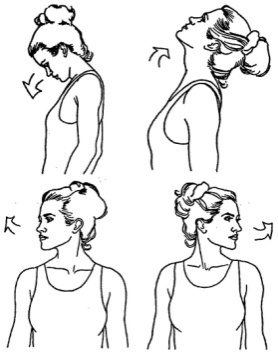 - упражнения для плеч: поднимание-опускание, вращение;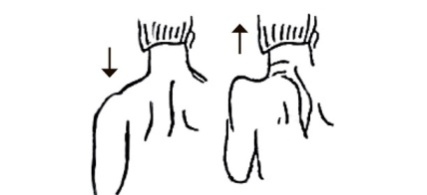 - упражнения для рук: вращение кистями, предплечьями, всей рукой;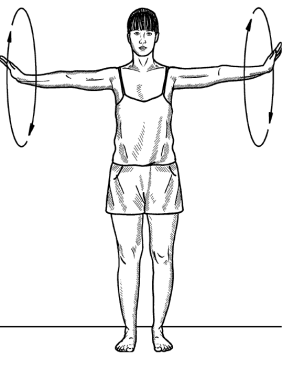 - упражнения для корпуса: наклоны вперед-назад, в сторону;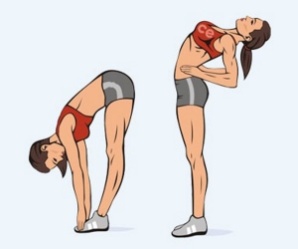 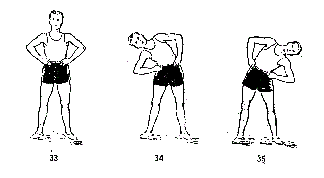         3. Передвижение приставным шагом левым боком. Передвижение правым боком.        4. Выпады на каждый шаг. Спина ровная, положение рук свободное (опущены, на поясе или за головой).        5. Прыжки на левой и правой ноге.        6.Упражнения на координационной лестнице.        7.Прыжки на скакалке 30-40 раз, либо прыжки на двух ногах.-Выполнить  имитацию технического приема срезка слева.-Выполнить имитацию технического приема срезка справа.-Выполнить имитацию технического приема срезка и слева .и справа передвигаясь приставным шагом.Передвигаясь приставным шагом набивать мяч.Упражнения у стенки с мишенью. Выполнить удары у стенки разворачиваясь в левую и правую сторону.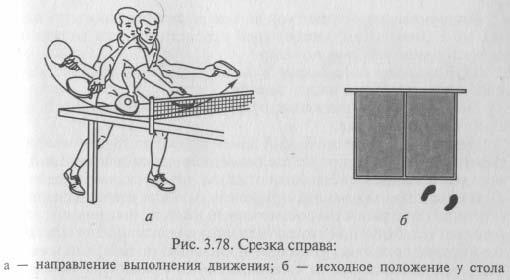 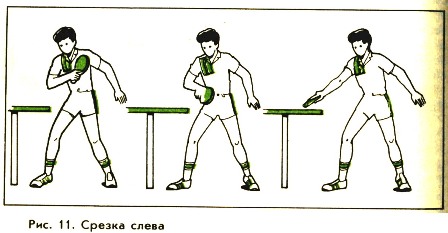 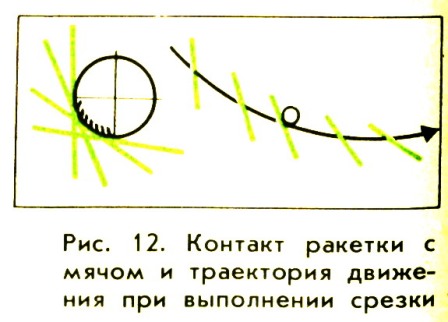 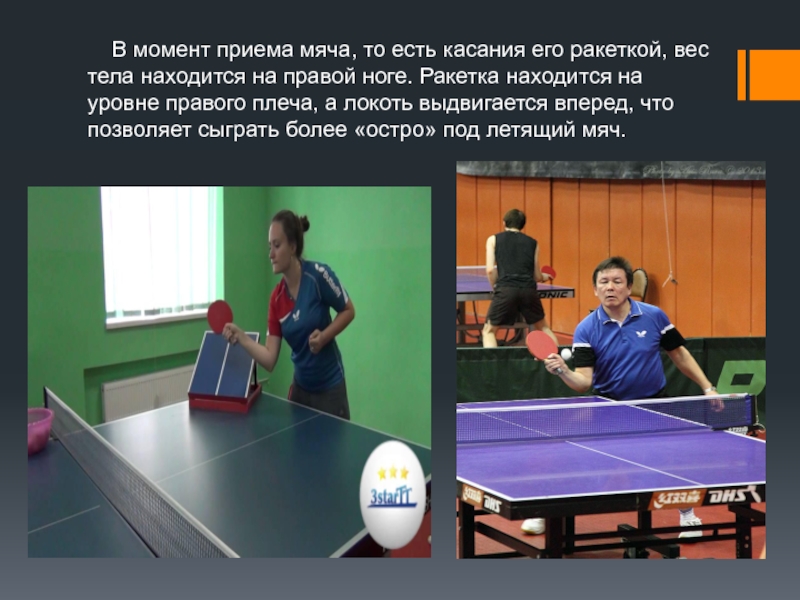 Срезка справа.Домашнее задание: - отработать имитацию срезки- повторить имитацию накатаОбратная связь:Фото самостоятельного выполнения задания отправлять на электронную почту metodistduz@mail.ru для педагога  Дорофеевой М.В.    